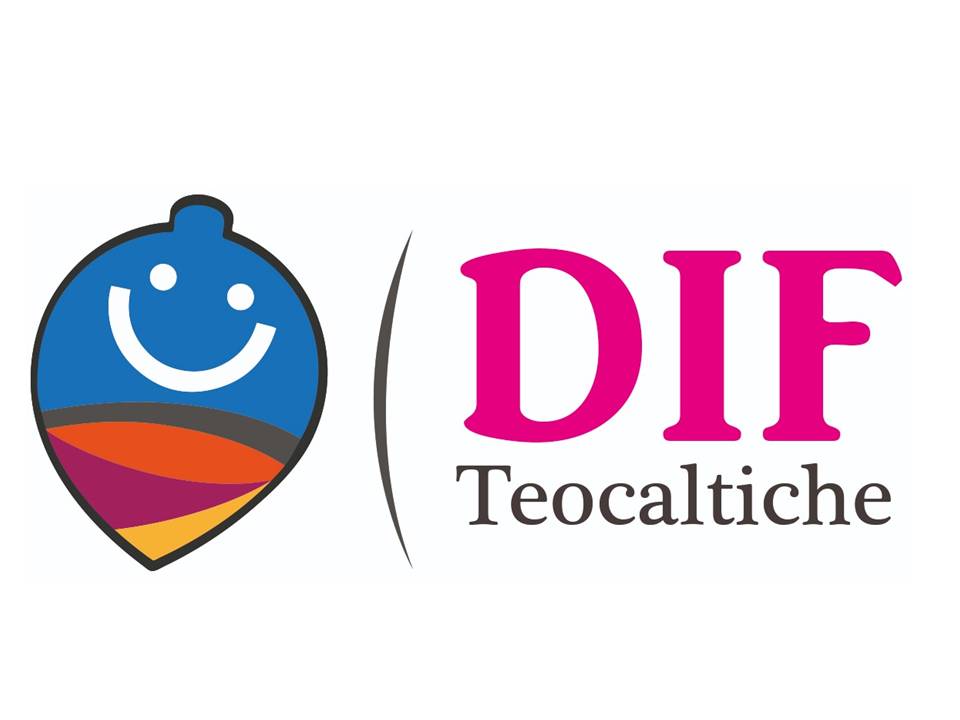 INFORME TRIMESTRALYESENIA FUENTES JIMENEZENCARGADA DE TURISMOEVENTOFECHAREUNION SECRETARIA DE TURISMO12 DE JULIORECORRIDO TURISTICO TEOCALTICHE CSTRA 201921 DE JULIOREUNION REGIONAL COMISION DE VIGILANCIA22 DE JULIOREUNION SECRETARIA DE TURISMO25 DE JULIOREUNION CONSEJO TURISMO ALTOS NORTE30 DE JULIOREUNION REGIONAL ALTOS05 DE AGOSTOREUNION REGIONAL COMISION DE VIGILANCIA12 de AGOSTOCONCURSO TRAJE TIPICO17 DE AGOSTOCERTAMEN SEÑORITA TURISMO REGION DE LOS ALTOS 201931 DE AGOSTOPRESENTACION EN DESFILE DE ENCARNACION DE DIAZ 08 DE SEPTIEMBREREUNION CONSEJO TURISMO ALTOS NORTE30 DE SEPTIEMBRE